1.pielikumsMadonas novada pašvaldības domes21.07.2020. lēmumam Nr.271(protokols Nr.14, 19.p.)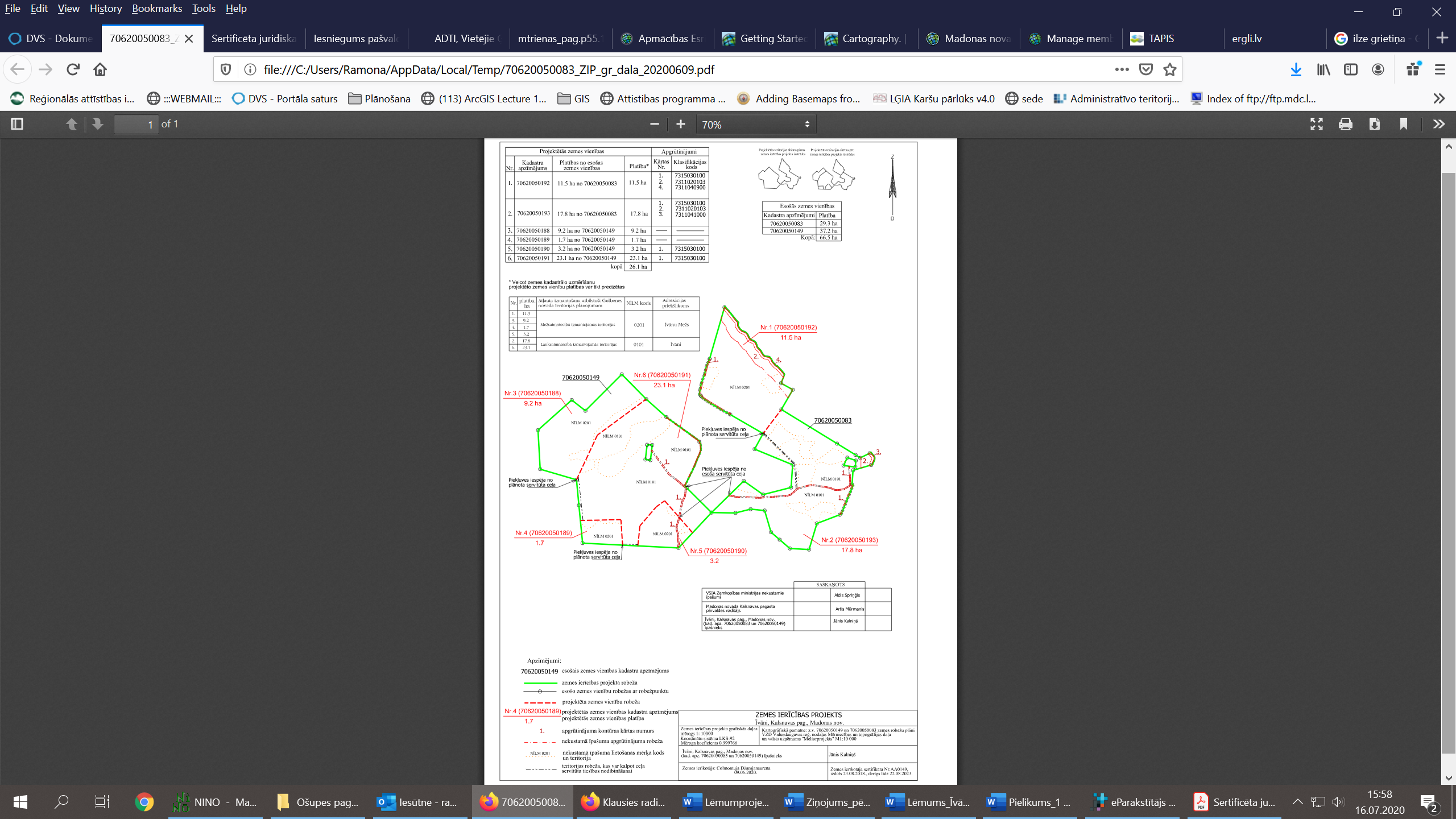 